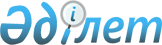 Об утверждении перечня объектов коммунальной собственности, подлежащих приватизации
					
			Утративший силу
			
			
		
					Постановлением Алматинского областного акимата от 8 мая 2009 года N 89. Зарегистрировано Департаментом юстиции Алматинской области 12 июня 2009 года N 2033. Утратило силу постановлением акимата Алматинской области от 20 августа 2014 года N 324      Сноска. Утратило силу постановлением акимата Алматинской области от 20.08.2014 N 324.

      Примечание РЦПИ:

      В тексте сохранена авторская орфография и пунктуация.       

В соответствии с подпунктом 2 пункта 1 статьи 27 Закона Республики Казахстан "О местном государственном управлении и самоуправлении в Республике Казахстан", статьи 5 Закона Республики Казахстан "О приватизации", акимат области ПОСТАНОВЛЯЕТ:

       

1. Утвердить перечень объектов коммунальной собственности, подлежащих приватизации согласно приложения.

       

2. Контроль за исполнением данного постановления возложить на заместителя акима области Такенова Б.Д.

       

3. Настоящее постановление вводится в действие по истечении десяти календарных дней после дня его первого официального опубликования.      Аким области                               С. Умбетов

Приложение

к постановлению акимата

Алматинской области

"Об утверждении перечня

объектов коммунальной собственности,

подлежащих приватизации"

N 89 от 8 мая 2009 года 

Перечень автотранспортных средств коммунальной собственности,

подлежащих приватизации      Заместитель начальника

      управления финансов

      Алматинской области                        А. Умирбаев
					© 2012. РГП на ПХВ «Институт законодательства и правовой информации Республики Казахстан» Министерства юстиции Республики Казахстан
				п/пНаименование объектаМесторасположениеБалансодержатель1ГАЗ-3110411, г/н В 046 AW, 2000 г.в.с.БаканасРедакция газеты "Балқаш өңірі" и телекомпания "Бақанас"2ВАЗ-21213, г/н В 273 АТ, 2000 г.в.с.БаканасЦентральная районная больница Балхашского района3УАЗ-31514, г/н В 920 AU, 1998 г.в.Саркандский район, с.ЛепсыЛепсинское государственное учреждение лесного хозяйства4Mitsubishi, г.н В 003 AE, 1998 г.в.г.КаскеленЦентральная районная больница Карасайского района5ВАЗ-21070, г/н В 179 ВР, 2003 г.в.г.ТалдыкорганОбластной туберкулезный диспансер6Mitsubishi Pagero г.н В 200 AZ, 1998 г.в.г.СаркандЦентральная районная больница Саркандского района7ВАЗ-21213, г/н В 534 АТ, 2000 г.в.г.СаркандЦентральная районная больница Саркандского района8ГАЗ-27057, г/н В 190 AZ, 1999 г.в.г.СаркандЦентральная районная больница Саркандского района9ГАЗ-22171 5104, г/н В 727 ВF, 2000 г.в.г.СаркандЦентральная районная больница Саркандского района10ГАЗ-3110411, г/н В 142 ВВ, 2000 г.в.пос.СарыозекАкимат Кербулакского района11ВАЗ-21213, г/н В 266 АТ, 2001 г.в.пос.СарыозекАкимат Кербулакского района12Toyota Land Cruiser, г/н В 059 ВВ, 1998 г.в.пос.СарыозекАкимат Кербулакского района13ВАЗ-21213, г/н В 547 CD, 2001 г.в.пос.СарыозекОтдел сельского хозяйства Кербулакского района14ГАЗ-3110101, г/н В 521 CD, 2000 г.вг.ТалдыкорганГосударственное коммунальное предприятия водного хозяйства "Талдыкорганирригация"15ГАЗ-52-04, г/н В 171 ВС, 1988 г.в.пос.КарабулакУправление государственного санитарно-эпидемиологического надзора Ескельдинского района16ВАЗ-2121, г/н В 210 АО, 1991 г.в.пос.КарабулакУправление государственного санитарно-эпидемиологического надзора Ескельдинского района17ВАЗ-21213, г/н В 777 АО, 1998 г.в.пос.Балпык биУправление государственного санитарно-эпидемиологического надзора Коксуского района18ГАЗ-52-04, г/н В 292 АХ, 1984 г.в.с.ЧунджаУправление государственного санитарно-эпидемиологического надзора Уйгурского района19УАЗ-3962-01, г/н В 814 АЕ, 1985 г.в.с.ЧунджаУправление государственного санитарно-эпидемиологического надзора Уйгурского района20ВАЗ-21213, г/н В 140 АТ, 1998 г.в.пос.СарыозекУправление государственного санитарно-эпидемиологического надзора Кербулакского района21Toyota Carina, г.н В 600 ВВ, 1997 г.в.г.ТалдыкорганАппарат Акима области22Samand, г/н В 439 ВВ, 2003 г.в.г.ТалдыкорганАппарат Акима области23ГАЗ-31029, г/н В 132 АА, 1992 г.в.г.УштобеАкимат Каратальского района24ВАЗ-21213, г/н В 332 ВВ, 2001 г.в.г.УштобеАкимат Каратальского района25ВАЗ-21213, г/н В 040 BN, 2000 г.в.г.УшаралОтдел земельных отношений Алакольского района26ВАЗ-21099, г/н В 017 BN, 2000 г.в.г.СаркандОтдел внутренней политики Саркандского района27УАЗ-3303, г/н В 77-44 АПП, 1990 г.в.Балхашский район, с.ЖелторангаКуртинское государственное учреждение лесного хозяйства